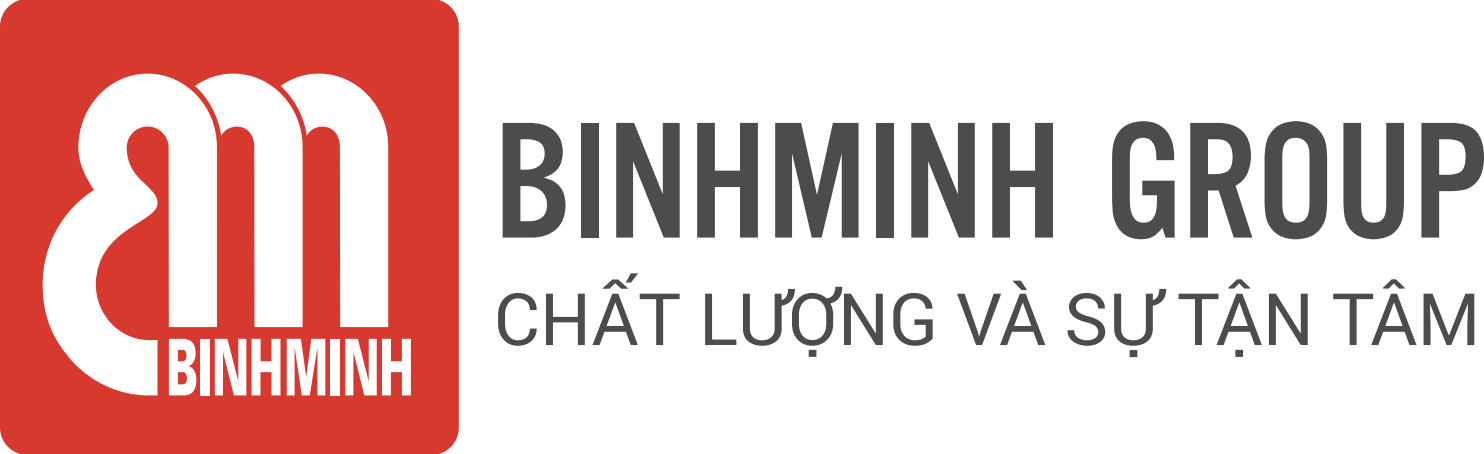 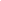                                               NỘI DUNG BÀI HỌC TUẦN 23– LỚP 1(19/02/2024 – 23/02/2024)CHƯƠNG TRÌNH LÀM QUEN TIẾNG ANH VỚI GVNNCác ba/mẹ và các con học sinh thân mến, Các ba/mẹ vui lòng xem bảng dưới đây để theo dõi nội dung học tập tuần này của các con nhé!UNIT 3: MY FAMILYSách: Explore Our World 1–  Student’s book (SB)          Explore Our World 1– Work book (WB)* Ghi chú:  Các con học thuộc từ vựng.Luyện nói từ vựng và cấu trúc.Khuyến khích các con viết từ mới mỗi từ 2 dòng ở nhà.Trân trọng cảm ơn sự quan tâm, tạo điều kiện của các Thầy/Cô và Quý Phụ huynh trong việc đồng hành cùng con vui học!TiếtNội dung bài  họcSách Bài tập(Work Book)45Review (ôn tập): blue (màu xanh da trời) red (màu đỏ) green (màu xanh lá cây) yellow (màu vàng) brown (màu nâu) orange (màu cam)Vocabulary (Từ vựng): black (màu đen) white (màu trắng)Trang 22(Phần 6, 7)46Review (ôn tập): - a book (một quyển sách)- one (một) two (hai) three (ba) four (bốn) five (năm) six (sáu)Vocabulary (Từ vựng):seven (bảy) eight (tám)Trang 22(Phần 8)